                                 Holy Trinity Emmanuel Anglican Church30 Alfred StreetDartmouth NS   B3A 4E9902-463-3713holy.trinity.emmanuel.dartmouth@gmail.com       Priest in charge:              Rev. Marian Lucas-Jefferies       Licensed Lay Ministers:  Alphonse Lefrense                                                    Joanne Dooley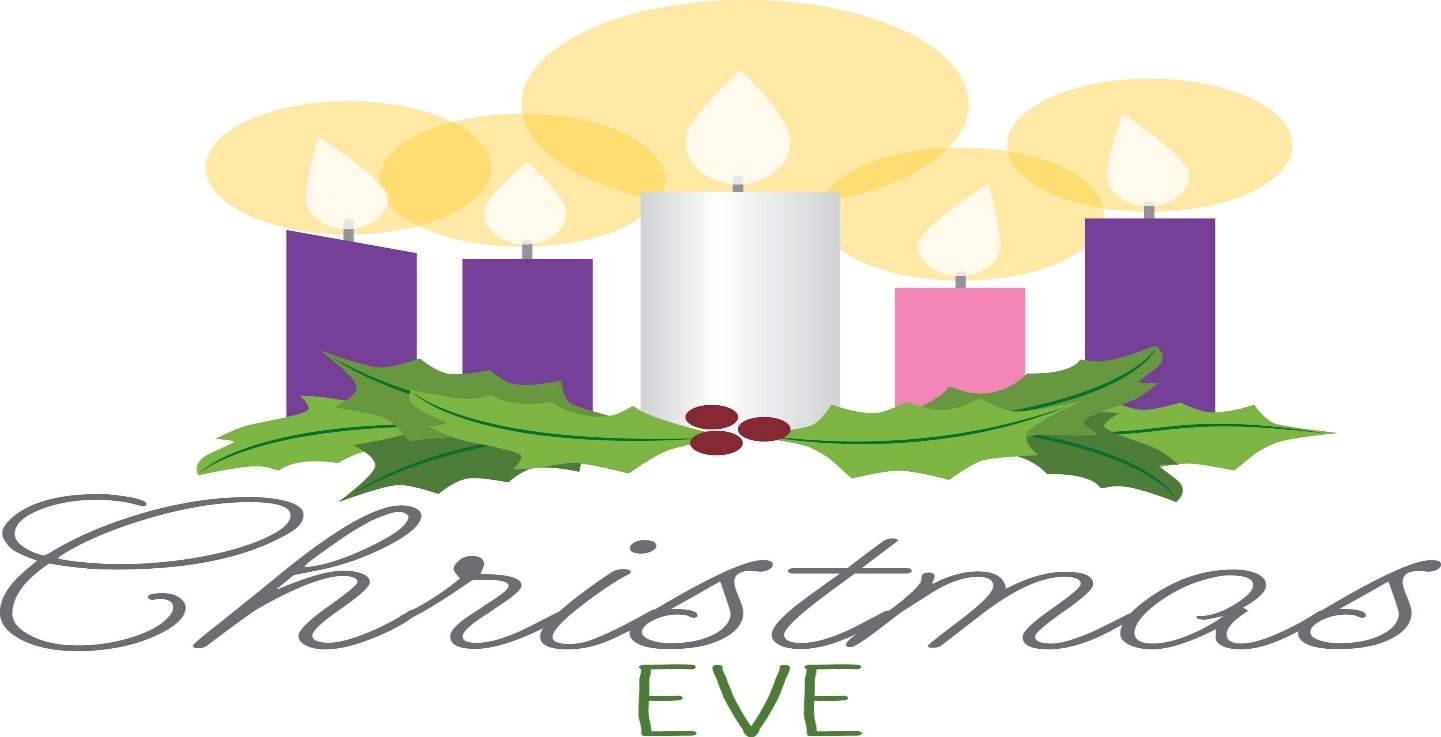                                 24th  December 2022                                                 Holy Eucharist lead by Rev. Marian Lucas-Jefferies                                                                Music:  AlphonseWe acknowledge that we are in Mi’kmaki, the ancestral and unceded territory of the Mi’Kmaq who have been living on these lands since time immemorial.  Recognizing this is a small but meaningful step in reconciliation and the continued efforts of building a strong Nation-to-Nation relationship, as we are all Treaty People.                                                                        Mission StatementWe are a welcoming Community, a people of God. Together we will live the Gospel through our Worship Services, Fellowship Programs and Outreach Ministries.                                                            Clothing Depot Mission Statement:                                                                           Serving the community, offering a welcoming, respectful, caring environment to all those who are important to us, those who use the clothing depot, those who donate and those who volunteer, offering quality clothing at no cost.         Order of Service:  Opening Hymn : CP 118  O Come All Ye FaithfulLighting of the CandlesCollect1st Reading:  Isaiah 9:2-7Psalm:  962md Reading: Titus 2:11-14 Gradual Hymn:  Red #404 Go Tell It On The Mountain                                                                                                                                               Gospel :  Luke 2:1-20              HomilyApostles Creed                                                     The PeaceOffertory Hymn:  CP #126 Away In A MangerPrayer over the GiftsEucharistic Prayer 4The Lord’s PrayerThe Breaking of Bread #6CommunionPrayer after CommunionBlessingRecessional Hymn CP  #154 Joy To The WorldDismissal                                                                        AnnouncementsPlease note: If you have announcements or special prayer requests you would like included in the bulletin, please let me know. The cutoff for requests is Thursday at noon . You can either email me at  lynno@eastlink.ca or phone 902-464-5697Please keep Alphonse, Mabel and all the family  in your prayers this week as they continue to mourn the loss of his Mom, Theresa.Donation for the General Account:              In memory of Donna Cooper                                                                        Always missed, forever loved,                                                                          Frank, George, Patti & Kate    Treasurer’s note:   The treasurer is looking for somebody who can be available one afternoon or evening a month to help with the financial reports. This will include a review/audit for the month, comparing checks paid out to bills received. Anyone interested please contact Crystal Edwards 902-266-4871.Please note there is no service on Christmas Day or New Years Day.We will hold January Birthday lunch on Jan 15th Clothing Depot: Wednesday mornings 10am-12pm   Please note the last day for the clothing depot is Dec 14th until after Christmas                                                           January 20231st—no service8th—   The Epiphany  Service  & 2pm-4pm—Frank Grandy & Friends concert15th—11 am service followed by Birthday Lunch22nd-- Riversong27t--- Takeout Soup or Sandwich—menu will be available in a couple of weeks             CHRISTMAS FLOWERS 2022In Memory							FromHusband Ralph							Doris MacKaracher		Parents Frank & Jemina Norris.Angus  & Rita MacKaracherHusband Richard Wilkinson					Betty WilkinsonAnd all My Family Husband & Father Jack Edwards					Marg & Crystal EdwardsThe Thorne & Gammon Family					Keith & Kay GammonThe Strum Family						Nancy & Bill ManuelThe Manuel FamilyDorothy Fanning	Daughter Sylvia, Son in Law Robert,	Granddaughter TaniaHusband Melbourn	Paulette Rogers	Mom & Dad Harold & Elsie BranchBrother Davie BranchParents Melville & Hilda RogersNephew Mark CameronJim & Barb Dooley	Joanne DooleyJeff, Betty & Jim Jeffrey	Lynn & familyIn Memory							FromReg & Jill Wournell	Pat, Zita and FamilyLeslie & Peter KentThe Wournell & Kent FamiliesDolly, Roy & Sheliah Banfield	Virginia & Brad RuthledgeLaurie CousinsMinnie & Gordon BanfieldFred & Hulda WeaverCarol RuthledgeBernice & Hector RutherledgeBill FoggaHarold & Mary Webber	Ann & Clyde MoserJerry & Bernice MoserTracey Gray & Sharon MosherRon Lawson	Daisy & FamilyEva Seatchard	Sister Daisy & FamilyLaurie & Dorothy Davie	Ian & Linda Davie                                                                                    Parish ContactsPriest-in-chargeRev. Marian Lucas-Jefferies                                                   902-483-6866Parish AdministratorLynn Orton                                                                                902-464-5697 or 902-412-0497Wardens & Licensed Lay PersonsAlphonse Lefrense                                                                    902-464-4736Joanne Dooley                                                                           902-441-8066 or 902-461-9481Altar GuildKay Gammon                                                                               902-462-1762Hall RentalsPaulette Rogers                                                                          902-461-9481 or 902-225-0792Clothing DepotSarah Mackay                                                                              902-469-0937